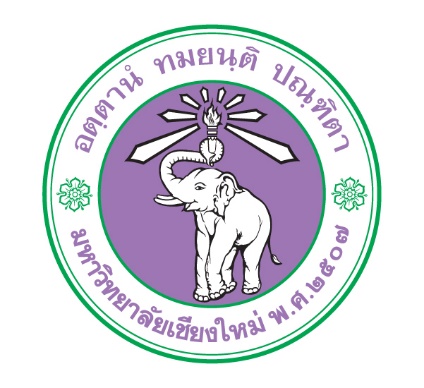 หนังสือรับรองการยื่นข้อเสนอโครงการวิจัยเพื่อขอรับทุนพัฒนานักวิจัยรุ่นใหม่ มช. ประจำปี 2565	ดิฉัน/กระผม		(ชื่อ-นามสกุล นักวิจัยที่ปรึกษา (mentor))		ตำแหน่ง					สังกัด	(คณะ/สถาบัน, มหาวิทยาลัย)	โทรศัพท์					E-mail					ขอรับรองว่า	(ชื่อ-นามสกุล หัวหน้าโครงการ/ผู้ขอรับทุน)	สังกัด						เข้าข่ายในฐานะนักวิจัยรุ่นใหม่ คือ 									(ระบุเหตุผลโดยนักวิจัยที่ปรึกษา)						ลงชื่อ					      (				)		วันที่....................................................			   นักวิจัยที่ปรึกษา	ลงชื่อ					      (				)		   หัวหน้าโครงการ/ผู้สมัครขอรับทุน		วันที่....................................................